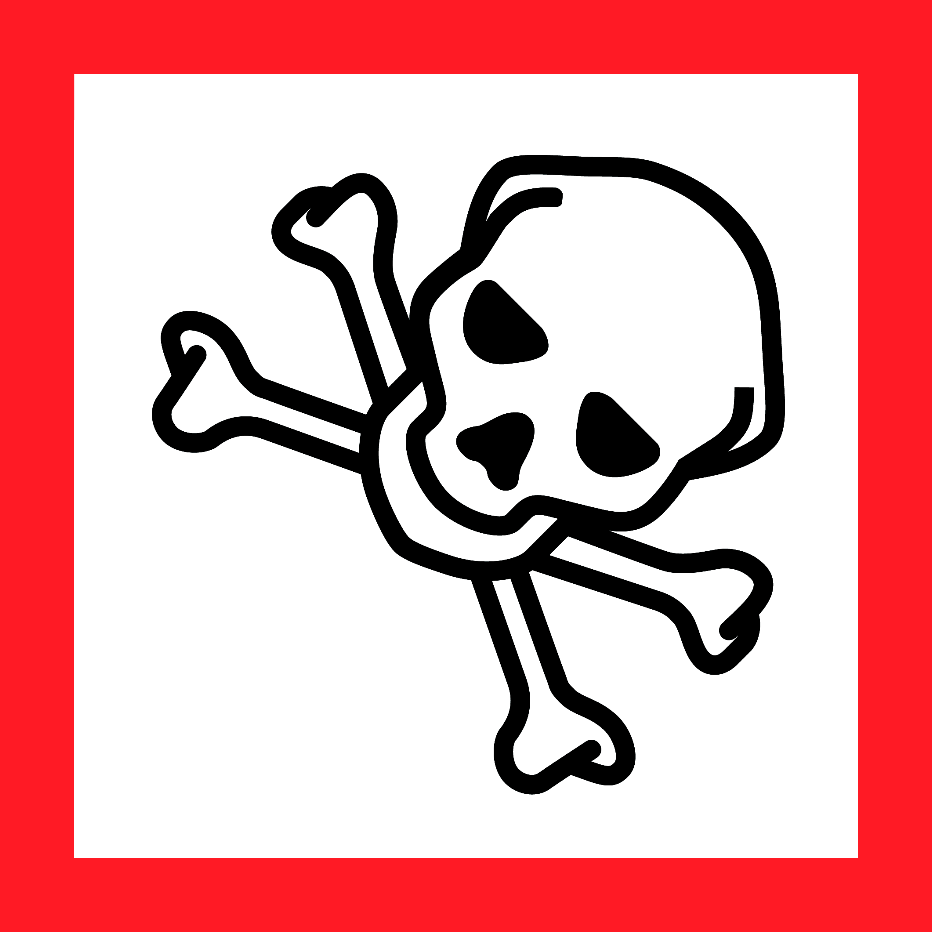 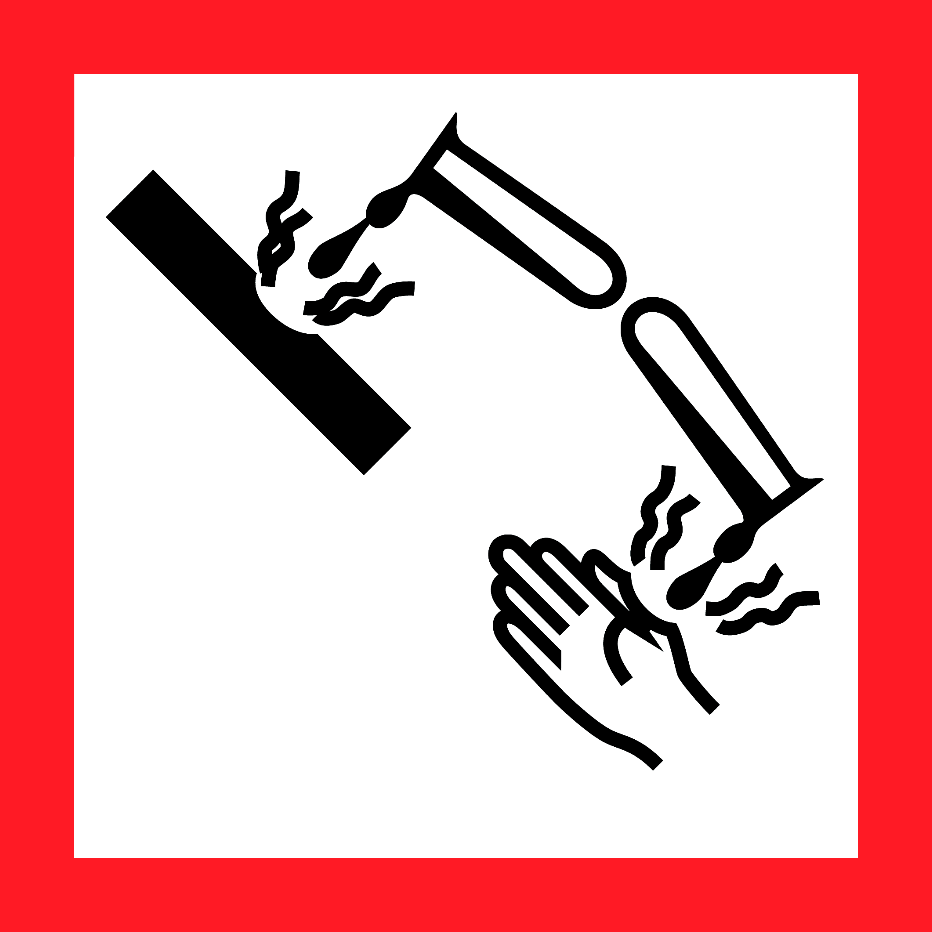 HAZARD STATEMENTS:Fatal if swallowed, in contact with skin or inhaled.Causes severe skin burns and eye damage.Causes serious eye damage.PRECAUTIONARY STATEMENTS:Do not breathe dust/ fume/ gas/ mist/ vapours/ spray. Do not get in eyes, on skin, or on clothing. Wash hands thoroughly after handling. Do not eat, drink or smoke when using this product. Use only outdoors or in a well-ventilated area. Wear protective gloves/ protective clothing/ eye protection/ face protection. Wear respiratory protection. Take off contaminated clothing and wash before reuse. Store in a well-ventilated place. Keep container tightly closed. Store locked up. Dispose of contents/ container to an approved waste disposal plant.IF SWALLOWED: Immediately call a POISON CENTER or doctor/ physician. Rinse mouth. IF SWALLOWED: Rinse mouth. Do NOT induce vomiting. IF ON SKIN (or hair): Take off immediately all contaminated clothing. Rinse skin with water/shower. IF INHALED: Remove person to fresh air and keep comfortable for breathing. Immediately call a POISON CENTER or doctor/ physician. IF IN EYES: Rinse cautiously with water for several minutes. Remove contact lenses, if present and easy to do. Continue rinsing. Immediately call a POISON CENTER or doctor/ physician. Supplier Identification & Emergency Phone#:See the Safety Data Sheet for more information.HAZARD STATEMENTS:Fatal if swallowed, in contact with skin or inhaled.Causes severe skin burns and eye damage.Causes serious eye damage.PRECAUTIONARY STATEMENTS:Do not breathe dust/ fume/ gas/ mist/ vapours/ spray. Do not get in eyes, on skin, or on clothing. Wash hands thoroughly after handling. Do not eat, drink or smoke when using this product. Use only outdoors or in a well-ventilated area. Wear protective gloves/ protective clothing/ eye protection/ face protection. Wear respiratory protection. Take off contaminated clothing and wash before reuse. Store in a well-ventilated place. Keep container tightly closed. Store locked up. Dispose of contents/ container to an approved waste disposal plant.IF SWALLOWED: Immediately call a POISON CENTER or doctor/ physician. Rinse mouth. IF SWALLOWED: Rinse mouth. Do NOT induce vomiting. IF ON SKIN (or hair): Take off immediately all contaminated clothing. Rinse skin with water/shower. IF INHALED: Remove person to fresh air and keep comfortable for breathing. Immediately call a POISON CENTER or doctor/ physician. IF IN EYES: Rinse cautiously with water for several minutes. Remove contact lenses, if present and easy to do. Continue rinsing. Immediately call a POISON CENTER or doctor/ physician. Supplier Identification & Emergency Phone#:See the Safety Data Sheet for more information.HAZARD STATEMENTS:Fatal if swallowed, in contact with skin or inhaled.Causes severe skin burns and eye damage.Causes serious eye damage.PRECAUTIONARY STATEMENTS:Do not breathe dust/ fume/ gas/ mist/ vapours/ spray. Do not get in eyes, on skin, or on clothing. Wash hands thoroughly after handling. Do not eat, drink or smoke when using this product. Use only outdoors or in a well-ventilated area. Wear protective gloves/ protective clothing/ eye protection/ face protection. Wear respiratory protection. Take off contaminated clothing and wash before reuse. Store in a well-ventilated place. Keep container tightly closed. Store locked up. Dispose of contents/ container to an approved waste disposal plant.IF SWALLOWED: Immediately call a POISON CENTER or doctor/ physician. Rinse mouth. IF SWALLOWED: Rinse mouth. Do NOT induce vomiting. IF ON SKIN (or hair): Take off immediately all contaminated clothing. Rinse skin with water/shower. IF INHALED: Remove person to fresh air and keep comfortable for breathing. Immediately call a POISON CENTER or doctor/ physician. IF IN EYES: Rinse cautiously with water for several minutes. Remove contact lenses, if present and easy to do. Continue rinsing. Immediately call a POISON CENTER or doctor/ physician. Supplier Identification & Emergency Phone#:See the Safety Data Sheet for more information.HAZARD STATEMENTS:Fatal if swallowed, in contact with skin or inhaled.Causes severe skin burns and eye damage.Causes serious eye damage.PRECAUTIONARY STATEMENTS:Do not breathe dust/ fume/ gas/ mist/ vapours/ spray. Do not get in eyes, on skin, or on clothing. Wash hands thoroughly after handling. Do not eat, drink or smoke when using this product. Use only outdoors or in a well-ventilated area. Wear protective gloves/ protective clothing/ eye protection/ face protection. Wear respiratory protection. Take off contaminated clothing and wash before reuse. Store in a well-ventilated place. Keep container tightly closed. Store locked up. Dispose of contents/ container to an approved waste disposal plant.IF SWALLOWED: Immediately call a POISON CENTER or doctor/ physician. Rinse mouth. IF SWALLOWED: Rinse mouth. Do NOT induce vomiting. IF ON SKIN (or hair): Take off immediately all contaminated clothing. Rinse skin with water/shower. IF INHALED: Remove person to fresh air and keep comfortable for breathing. Immediately call a POISON CENTER or doctor/ physician. IF IN EYES: Rinse cautiously with water for several minutes. Remove contact lenses, if present and easy to do. Continue rinsing. Immediately call a POISON CENTER or doctor/ physician. Supplier Identification & Emergency Phone#:See the Safety Data Sheet for more information.